The idea is to choose the plants we want to set as default and on pressing the ‘SAVE’ button; the data for tables on other pages should be reselected only for these plants.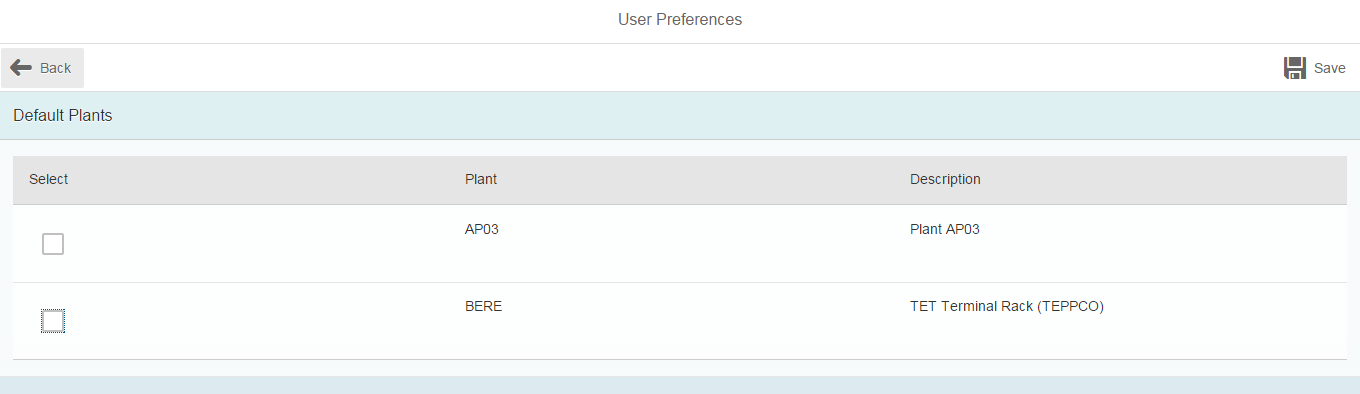 Offline data model is selected in the settings for the app: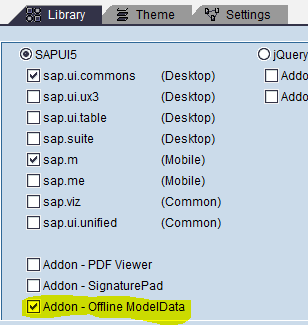 Neptune designer view of the page: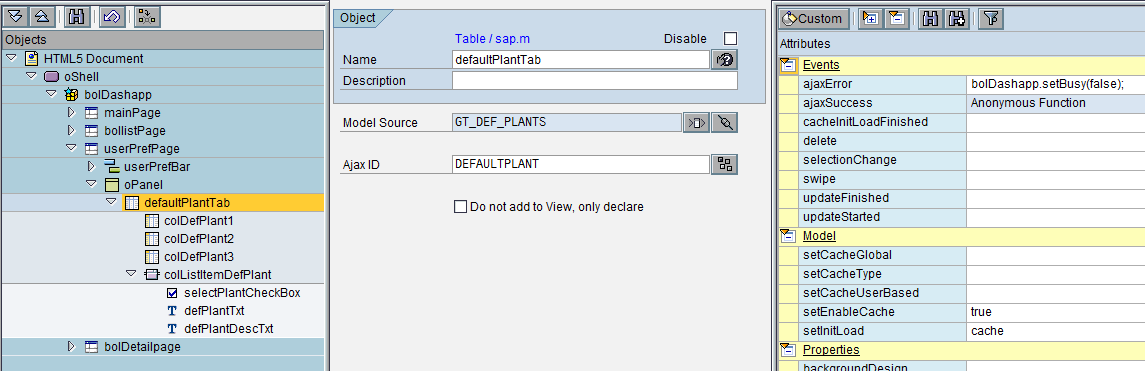 Structure of Model Source GT_DEF_PLANTS: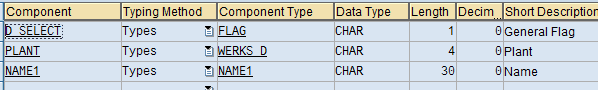 Select event JS for checkbox: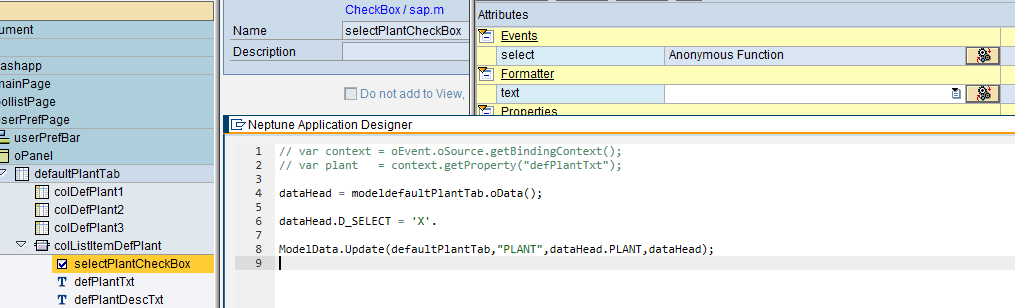 Save button: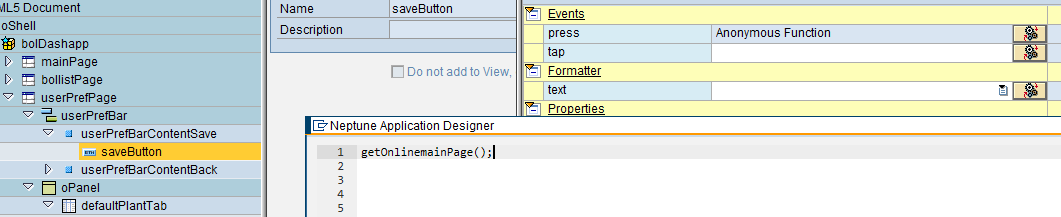 mainPage Ajax communication set up: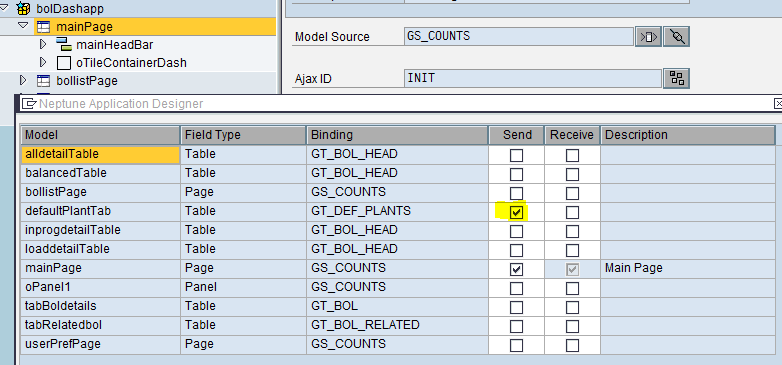 